§4-1402.  Obligation of sender to pay receiving bank(1).   This section is subject to sections 4‑1205 and 4‑1207.[PL 1991, c. 812, §2 (NEW).](2).   With respect to a payment order issued to the beneficiary's bank, acceptance of the order by the bank obliges the sender to pay the bank the amount of the order but payment is not due until the payment date of the order.[PL 1991, c. 812, §2 (NEW).](3).   This subsection is subject to subsection (5) and to section 4‑1303.  With respect to a payment order issued to a receiving bank other than the beneficiary's bank, acceptance of the order by the receiving bank obliges the sender to pay the bank the amount of the sender's order.  Payment by the sender is not due until the execution date of the sender's order.  The obligation of that sender to pay its payment order is excused if the funds transfer is not completed by acceptance by the beneficiary's bank of a payment order instructing payment to the beneficiary of that sender's payment order.[PL 1991, c. 812, §2 (NEW).](4).   If the sender of a payment order pays the order and was not obliged to pay all or part of the amount paid, the bank receiving payment is obliged to refund payment to the extent the sender was not obliged to pay.  Except as provided in sections 4‑1204 and 4‑1304, interest is payable on the refundable amount from the date of payment.[PL 1991, c. 812, §2 (NEW).](5).   If a funds transfer is not completed as stated in subsection (3) and an intermediary bank is obliged to refund payment as stated in subsection (4) but is unable to do so because not permitted by applicable law or because the bank suspends payments, a sender in the funds transfer that executed a payment order in compliance with an instruction, as stated in section 4‑1302, subsection (1), paragraph (a), to route the funds transfer through that intermediary bank is entitled to receive or retain payment from the sender of the payment order that it accepted.  The first sender in the funds transfer that issued an instruction requiring routing through that intermediary bank is subrogated to the right of the bank that paid the intermediary bank to refund as stated in subsection (4).[PL 1991, c. 812, §2 (NEW).](6).   The right of the sender of a payment order to be excused from the obligation to pay the order as stated in subsection (3) or to receive refund under subsection (4) may not be varied by agreement.[PL 1991, c. 812, §2 (NEW).]SECTION HISTORYPL 1991, c. 812, §2 (NEW). The State of Maine claims a copyright in its codified statutes. If you intend to republish this material, we require that you include the following disclaimer in your publication:All copyrights and other rights to statutory text are reserved by the State of Maine. The text included in this publication reflects changes made through the First Regular and First Special Session of the 131st Maine Legislature and is current through November 1. 2023
                    . The text is subject to change without notice. It is a version that has not been officially certified by the Secretary of State. Refer to the Maine Revised Statutes Annotated and supplements for certified text.
                The Office of the Revisor of Statutes also requests that you send us one copy of any statutory publication you may produce. Our goal is not to restrict publishing activity, but to keep track of who is publishing what, to identify any needless duplication and to preserve the State's copyright rights.PLEASE NOTE: The Revisor's Office cannot perform research for or provide legal advice or interpretation of Maine law to the public. If you need legal assistance, please contact a qualified attorney.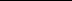 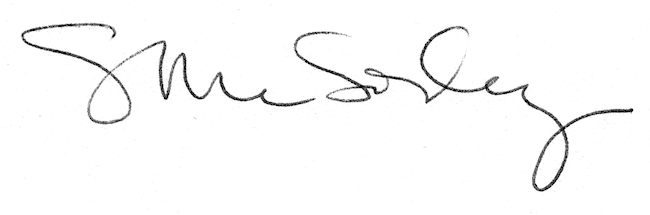 